HIGHFIELDS SCHOOL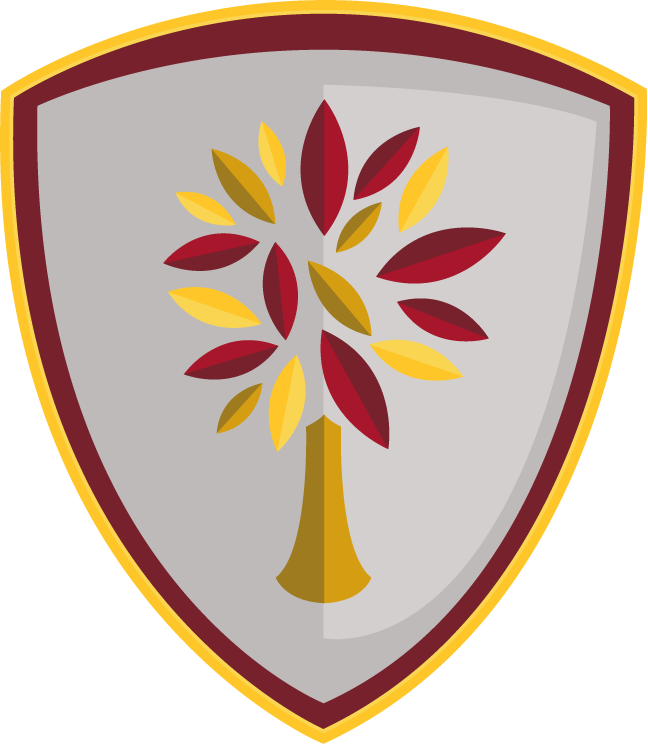 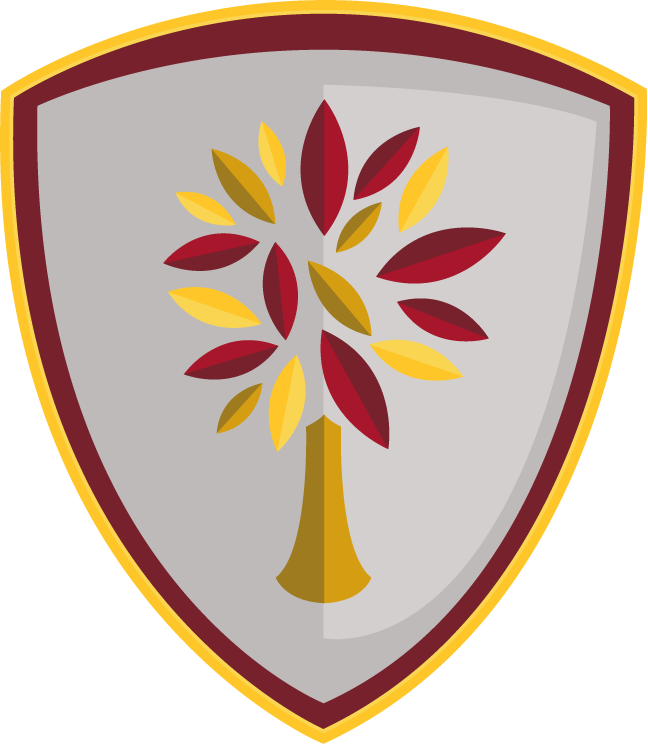 TEACHERPERSON SPECIFICATIONAREAFACTORSESSENTIALDESIRABLEHOW IDENTIFIED
QualificationsDegree or equivalentApplication form
QualificationsQualified teacher statusApplication form
Skills and Knowledge Understanding of National CurriculumApplication formLetter of applicationInterview
Skills and Knowledge Knowledge and understanding of Literacy/ Numeracy programmesApplication formLetter of application
Skills and Knowledge Knowledge and understanding of AssessmentInterview
Skills and Knowledge Able to communicate well with othersApplication formLetter of applicationInterviewReferences
Skills and Knowledge ICT/Data literateInterview
Skills and Knowledge Working knowledge of school proceduresInterview
Skills and Knowledge Knowledge and understanding of Inclusion and Pastoral proceduresApplication formLetter of applicationInterviewReferences
Skills and Knowledge Evidence of undertaking professional developmentApplication formLetter of applicationInterviewReferences
Skills and Knowledge Flexible approach to people and situationsLetter of applicationInterviewReferencesAREAFACTORSESSENTIALDESIRABLEHOW IDENTIFIEDSkills and KnowledgeAbility to use own initiative appropriatelyInterviewReferencesSkills and KnowledgeWork constructively as part of a teamInterview ReferencesSkills and KnowledgeExcellent organisational and time management skillsReferencesSkills and KnowledgeUnderstand roles of TAsInterviewSkills and KnowledgeExperience of liaising and planning with staffInterviewReferencesLetter of application
OtherPersonal presence and high expectationsInterviewReferences
OtherCapacity for sustained hard workReferences
OtherPresentation skillsInterview
OtherCareer orientatedInterviewReferencesLetter of application
OtherSense of humourInterview